		Accord		Concernant l’adoption de Règlements techniques harmonisés de l’ONU applicables aux véhicules à roues et aux équipements et pièces susceptibles d’être montés ou utilisés sur les véhicules à roues 
et les conditions de reconnaissance réciproque des homologations délivrées conformément à ces Règlements*(Révision 3, comprenant les amendements entrés en vigueur le 14 septembre 2017)_______________		Additif 47 : Règlement ONU no 48		Révision 12 − Amendement 6Complément 10 à la série 06 d’amendements − Date d’entrée en vigueur : 19 juillet 2018		Prescriptions uniformes relatives à l’homologation des véhicules 
en ce qui concerne l’installation des dispositifs d’éclairage 
et de signalisation lumineuseLe présent document est communiqué uniquement à titre d’information. Le texte authentique, juridiquement contraignant, est celui du document ECE/TRANS/WP.29/2017/110 (tel que modifié par le paragraphe 67 du rapport ECE/TRANS/WP.29/1135).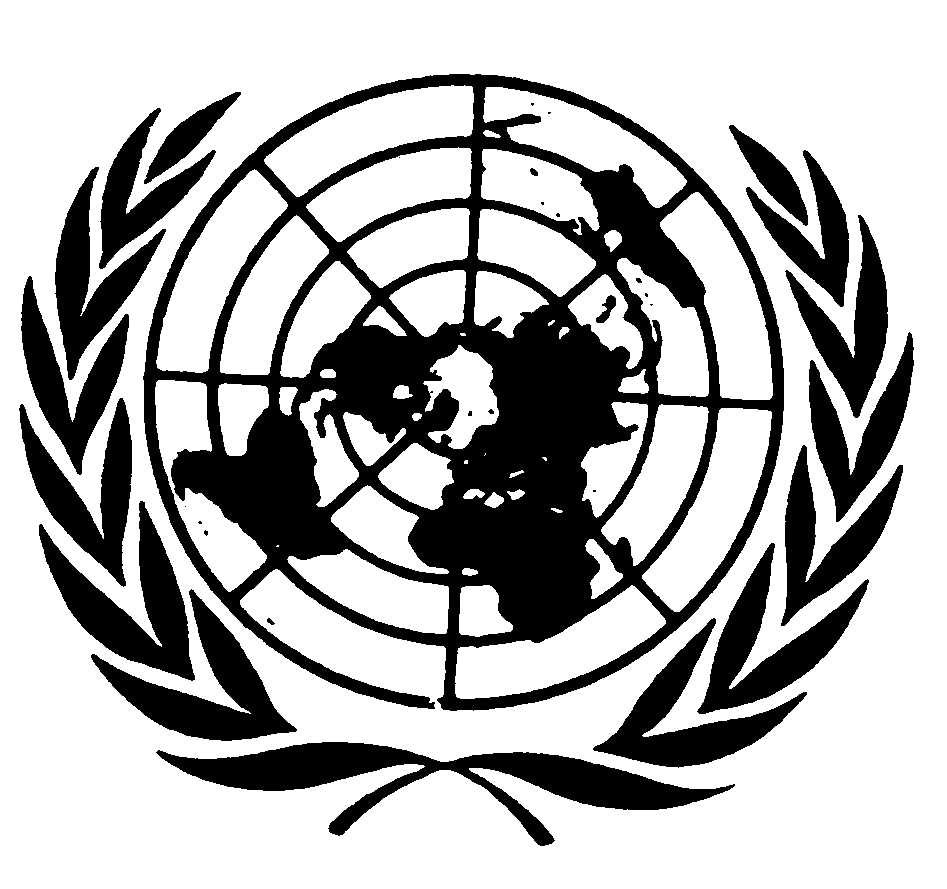 Paragraphe 5.11.1.3, supprimer.Paragraphe 6.2.7.6, supprimer.Le paragraphe 6.2.7.6.1 devient le paragraphe 6.2.7.6 et se lit comme suit :« 6.2.7.6	Les feux de croisement doivent s’allumer et s’éteindre automatiquement en fonction de la luminosité ambiante (par exemple la nuit, dans les tunnels, etc.) conformément aux prescriptions de l’annexe 13. ».Paragraphe 6.2.7.6.2 et paragraphe 6.2.7.6.3 et ses alinéas, supprimer. Paragraphe 6.9.8, lire :« 6.9.8 	TémoinTémoin d’enclenchement obligatoireCe témoin ne doit pas être clignotant. Il n’est pas exigé si le dispositif d’éclairage du tableau de bord ne peut être allumé que simultanément avec les feux de position avant. Toutefois un témoin de défaut de fonctionnement est obligatoire s’il est prescrit par le Règlement applicable au dispositif. ».Paragraphe 6.10.8, lire :« 6.10.8 	TémoinTémoin d’enclenchement obligatoire. Il doit être confondu avec celui des feux de position avant.Toutefois un témoin de défaut de fonctionnement est obligatoire s’il est prescrit par le Règlement applicable au dispositif. ».Paragraphe 6.19, note 14, supprimer. Paragraphe 6.19.7.4, lire :« 6.19.7.4	Les feux mentionnés au paragraphe 5.11 peuvent s’allumer lorsque les feux de circulation diurne sont allumés. ».E/ECE/324/Rev.1/Add.47/Rev.12/Amend.6−E/ECE/TRANS/505/Rev.1/Add.47/Rev.12/Amend.6E/ECE/324/Rev.1/Add.47/Rev.12/Amend.6−E/ECE/TRANS/505/Rev.1/Add.47/Rev.12/Amend.610 août 2018